Liebe Schülerinnen und Schüler!Dies ist das Hilfeheft zur Station . Ihr könnt es nutzen, wenn ihr bei einer Aufgabe Schwierigkeiten habt.Falls es mehrere Hinweise zu einer Aufgabe gibt, dann könnt ihr dies am Pfeil  erkennen. Benutzt bitte immer nur so viele Hilfestellungen, wie ihr benötigt, um selbst weiterzukommen.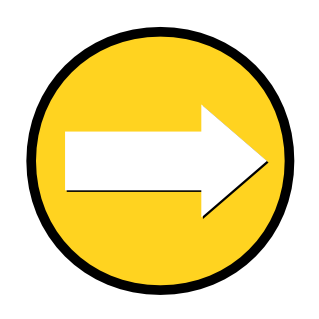 Viel Erfolg!Das Mathematik-Labor-TeamInhaltsverzeichnisHilfe zu 	SeiteAufgabenteil 1.6	3Aufgabenteil 2.1	5Aufgabenteil 2.2	7Aufgabenteil 2.3	11Aufgabenteil 2.4	13Aufgabenteil 3.5	21Aufgabenteil 3.6	27Überlegt, welche Aspekte möglicherweise Zusammenhänge aufweisen. Andere stellen eher spezielle Möglichkeiten dar, die auftreten können, aber nicht müssen.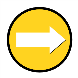 Aufgabenteil 2.4Setzt man den Normalenvektor in die Ebenengleichung ein, folgt: 
Ein Punkt in der Ebene ist P(5|0|10). Durch Einsetzen folgt: Die Ebenengleichung lautet:	Ein Wert entspricht dem Neigungswinkel bei maximalem Einfallswinkel an einem Tag.














Mathematik-Labor „Mathe ist mehr“
Didaktik der Mathematik (Sekundarstufen)Institut für MathematikUniversität Koblenz-LandauFortstraße 776829 Landau
www.mathe-labor.uni-landau.deZusammengestellt von: Betreut von:Variante Veröffentlicht am:Station„“3DHilfeheft